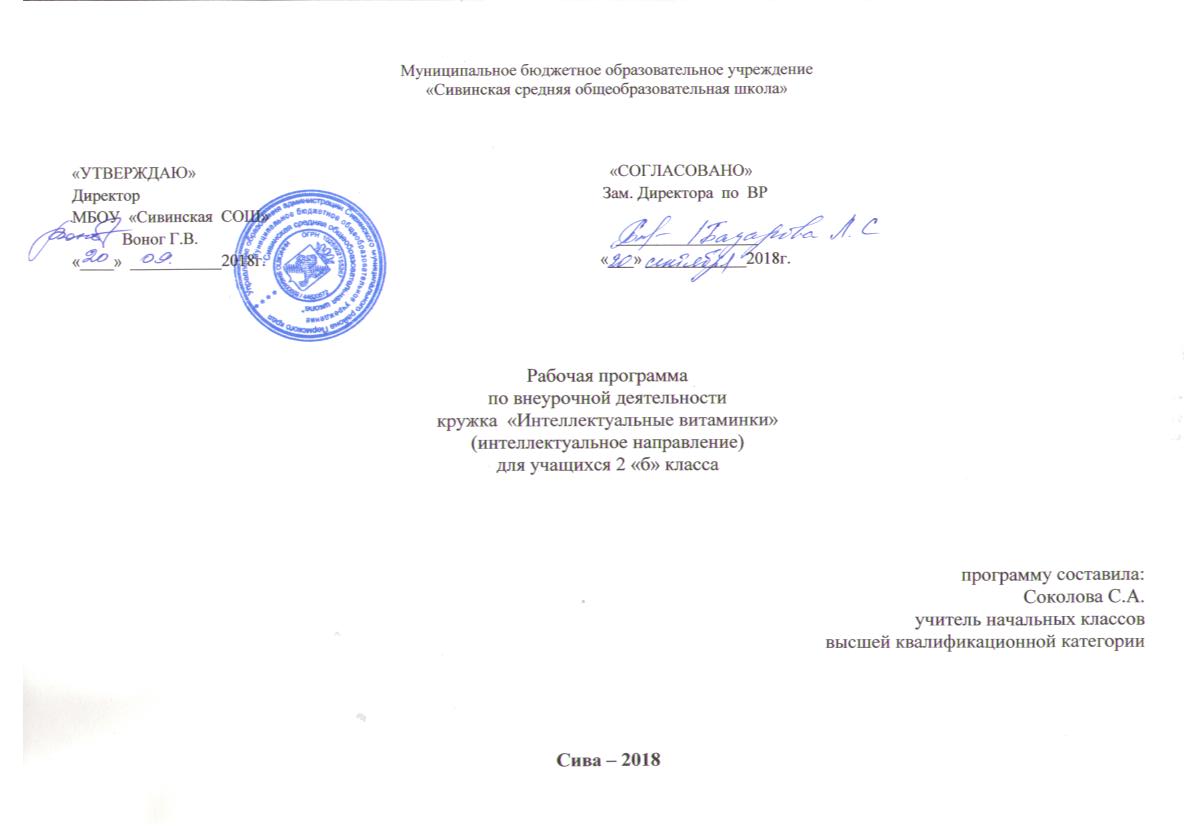 1.ПОЯСНИТЕЛЬНАЯ ЗАПИСКАПрограмма курса для 2 «б» класса разработана в соответствии с требованиями Федерального государственного образовательного стандарта начального общего образования, а также основной образовательной программой начального общего образования. Программа учитывает возрастные, общеучебные и психологические особенности младшего школьника.Федеральный компонент государственного стандарта, разработанный с учётом основных направлений модернизации образования, ориентирован не только на знаниевый, но в первую очередь на деятельностный компонент образования, что позволяет повысить мотивацию обучения, в наибольшей степени реализовать способности, возможности, потребности и интересы ребёнка. Поэтому не случайно одной из главных целей на ступени общего образования является развитие познавательной активности учащихся. Познавательная активность обеспечивает познавательную деятельность, в процессе которой происходит овладение необходимыми способами деятельности, умениями, навыками. Наличие познавательной активности – психологический фактор, который обеспечивает достижение целей обучения. В сфере коммуникации важны умения учитывать позицию собеседника, организовывать и осуществлять сотрудничество и кооперацию с учителем и сверстниками, адекватно передавать информацию и отображать предметное содержание и условия деятельности в речи. Поэтому одной из главных целей на ступени общего образования является развитие коммуникативных умений учащихся.Цель курса:формирование познавательных и коммуникативных универсальных учебных действий (УУД) школьников.ЗадачиРазвивать познавательную активность учащихся как важнейший компонент любой деятельности человека.Формировать познавательные результаты, заявленные в  «Программе формирования универсальных учебных действий» ФГОС.Повысить мотивацию обучения, в наибольшей степени реализовать способности, возможности, потребности и интересы ребёнка.2. Общая характеристикаКурс «Интеллектуальные витаминки» представляет собой систему занятий для детей в возрасте от 7-10 лет, включает 30 занятий в 1 классе и 34 занятия во 2-4 классах: одно занятие в неделю (начиная с октября). Курс относится к общеинтеллектуальному направлению, рассчитан на 4 года, объемом в 132 часа, 1 час в неделю.ФОРМЫ ЗАНЯТИЙПо количеству детей, участвующих в занятии: индивидуальная, коллективная, групповая (в 1-2 классах – работа в парах).По особенностям коммуникативного взаимодействия: практикум, интеллектуальная игра, мини-проекты.По дидактической цели: вводные занятия, занятия по углублению знаний, практические занятия, комбинированные формы занятий.ПРОДОЛЖИТЕЛЬНОСТЬ ЗАНЯТИЙ1 класс – 35 минут.2-4 классы – 40 минут.ВИДЫ ДЕЯТЕЛЬНОСТИИгровая, познавательная.3. Планируемые результаты освоения обучающимисяпрограммы внеурочной деятельности4.Содержание курса «Интеллектуальные витаминки»ОБЛЕГЧЁННЫЙ КУРСВ помощь учителю при работе с пособием «Интеллектуальные витаминки» предлагается курс, направленный на формирование познавательных и коммуникативных УУД. В облегчённом варианте курса (Приложение 1) работа построена исключительно на использовании пособия «Интеллектуальные витаминки».СИСТЕМНОСТЬ. Употребляйте по одной «витаминке» раз в неделю в течение всего учебного года.ГРУППОВАЯ РАБОТА. Поощряйте командную игру. Если некоторые задания трудноваты для индивидуального решения, объедините детей в группы. В конце концов, одна из Ваших задач – формирование коммуникативных УУД.Структура занятияЭПИГРАФВ качестве эпиграфов к «витаминкам» используются пословицы и фразеологизмы. Работа с ними поможет увеличить пассивный словарный запас школьников, положительно скажется на развитии языкового чутья и научит эффективному использованию речевых средств (коммуникативные УУД). Работа с эпиграфом занятия происходит в несколько этапов:1. Перед началом работы с заданиями спросите учеников, как они понимают значение пословицы, что могла бы означать приведённая фраза, в каких ситуациях уместно её использование. Пусть дети выскажут свои версии и аргументируют их.2. В начале занятия проведите беседу о значении пословицы. После Вашего объяснения значения фразеологизма предложите детям вспомнить другие пословицы с тем же смыслом.3. В ходе занятия вернитесь к эпиграфу для более глубокого осмысления, обсудите ситуации, в которых данное выражение было бы уместно.4. Вернитесь к эпиграфу в конце занятия, проанализируйте восприятие пословицы детьми в начале и в конце урока.5. Перед началом работы с новой пословицей поработайте с эпиграфом предыдущего занятия. Если возможно, найдите сходство в толковании новой и прежней пословиц.РАБОТА С ЗАДАНИЯМИВосемь заданий, нацеленных на различные факторы интеллекта, всесторонне стимулируют ум и логические умения ребёнка (познавательные УУД). Первый месяц-полтора не пускайте работу с «Витаминками» на самотёк. Познакомьте учеников со структурой пособия и правилами работы. Выполняйте все задания в классе. Только после того как дети освоятся с «Витаминками», допускается выдавать их на дом для самостоятельной работы. Если ребёнок систематически не справляется с заданиями одного из восьми видов – это повод для беспокойства.РЕФЛЕКСИЯРефлексия способствует формированию навыков самооценки собственной работы (регулятивные УУД). Полезно проводить её всегда – после того как задания очередной «витаминки» решены. Предложите детям определить самые интересные и самые трудные задания. Пусть сделают это индивидуально или в мини-группах и озвучат свой ответ. При презентации ответа дети должны объяснить, почему данное задание показалось им интересным или трудным.Виды «витаминок»ОБЫЧНЫЕ (A, B, C, …, X, Y, Z) – первые 25 «витаминок» пособия. Основная цель – формирование познавательных УУД. Применяйте обычные «витаминки» в качестве интеллектуальных разминок на Ваших уроках, выдавайте в виде домашнего задания, используйте на классных часах. Иными словами, работайте с пособием так, как Вам удобно. Допустимо выполнять в классе не все задания – одно-два оставить на дом или начать выполнять в классе и предложить детям закончить их дома.СУПЕРВИТАМИНКИ (Супервитамин-1, Супервитамин-2, Супервитамин-3) находятся в конце пособия, перед контрольными «витаминками». Основная цель – формирование коммуникативных УУД и повышение мотивации. Отведите на работу с «супервитаминкой» целый урок в форме интеллектуальной игры. Сценарий мероприятия Вы можете найти в приложениях.КОНТРОЛЬНЫЕ (K1, K2) – последние 2 «витаминки» пособия. Основная цель – несложный мониторинг сформированности познавательных УУД учащихся, пополнение ученического портфолио. С данными «витаминками» дети должны заниматься индивидуально в режиме контрольной работы. Каждое задание оценивается в зависимости от количества выполненных элементов (например, если максимальный балл за упражнение – 5, то ребёнок, разгадавший 3 из 5-ти ребусов, получает 3 балла). Подсчитайте процент выполнения каждого задания и сделайте вывод о развитости соответствующего фактора интеллекта. Если ученик набрал менее половины баллов за всю работу – это повод для беспокойства. Рекомендуется контрольные «витаминки» подписывать и вкладывать в портфолио ученика.5. Тематическое планирование.Планирование является примерным. Учитель вправе менять местами занятия, менять тип и форму занятия исходя из программы обучения, особенностей детей, выявленных проблем.6. Описание учебно-методического обеспечения курса. «Интеллектуальные витаминки». Рабочая тетрадь по внеурочной деятельности для 3 класса. Учебно-методическое пособие.- г. Екатеринбург: АНО «Центр Развития Молодёжи». Каждый выпуск «Интеллектуальных витаминок» представляет собой 2 страницы формата А4, включающий в себя 8 заданий. Задания предполагают разный формат ответа (открытый и закрытый тип, сопоставление и т.д.). В основе пособия «Интеллектуальные витаминки» лежит классификация Тёрстоуна. Каждое задание направлено на формирование одного из аспектов интеллектуальной деятельности:Работа с числом (способность совершать счётные операции)Словесная гибкость (способность легко находить слова для адекватного выражения мыслей)Вербальное восприятие (способность адекватно понимать устную и письменную речь)Пространственное мышление (способность оперировать в уме пространственными отношениями)Готовность к перцепции (быстрота восприятия сходств и различий между предметами и изображениями)Способность к рассуждению (решение проблем с использованием прошлого опыта)Системный анализ (стратегическое планирование)Шпагина О.Н., Пинженина С.В., Пинженин П.С., Гордеева А.В.Программа курса внеурочной деятельности по формированию познавательных и коммуникативных универсальных учебных действий «Интеллектуальные витаминки», Центр Развития Молодёжи г. ЕкатеринбургаИнтернет-ресурсы: http://www.cerm.ruЛичностные результатыМетапредметные результатыМетапредметные результатыМетапредметные результатыЛичностные результатыРегулятивные Познавательные Коммуникативные У выпускника будут сформированы:• широкая мотивационная основа учебной деятельности, включающая социальные, учебно-познавательные и внешние мотивы;• учебно-познавательный интерес к новому учебному материалу и способам решения новой задачи;• способность к самооценке на основе критериев успешности учебной деятельности;Выпускник получит возможность для формирования:• внутренней позиции обучающегося на уровне положительного отношения к образовательному учреждению, понимания необходимости учения, выраженного в преобладании учебно-познавательных мотивов и предпочтении социального способа оценки знаний;• выраженной устойчивой учебно-познавательной мотивации учения;• устойчивого учебно-познавательного интереса к новым общим способам решения задач;• адекватного понимания причин успешности/ неуспешности учебной деятельности;• положительной адекватной дифференцированной самооценки на основе критерия успешности реализации социальной роли «хорошего ученика»;Выпускник научится:• принимать и сохранять учебную задачу;• планировать свои действия в соответствии с поставленной задачей и условиями её реализации, в том числе во внутреннем плане;• учитывать установленные правила в планировании и контроле способа решения;• осуществлять итоговый и пошаговый контроль по результату (в случае работы в интерактивной среде пользоваться реакцией среды решения задачи);• оценивать правильность выполнения действия на уровне адекватной ретроспективной оценки соответствия результатов требованиям данной задачи и задачной области;• адекватно воспринимать предложения и оценку учителей, товарищей, родителей и других людей;• различать способ и результат действия;• вносить необходимые коррективы в действие после его завершения на основе его оценки и учёта характера сделанных ошибок.Выпускник получит возможность научиться:• в сотрудничестве с учителем ставить новые учебные задачи;• преобразовывать практическую задачу в познавательную;• проявлять познавательную инициативу в учебномсотрудничестве;• осуществлять констатирующий и предвосхищающий контроль по результату и по способу действия, актуальный контроль на уровне произвольного внимания;• самостоятельно адекватно оценивать правильность выполнения действия и вносить необходимые коррективы в исполнение как по ходу его реализации, так и в конце действия.Выпускник научится:осуществлять поиск необходимой информации для выполнения учебных заданий с использованием учебной литературы;использовать знаково-символических средств, в том числе модели и схемы для решения задач;строить речевое высказывание в устной и письменной форме;ориентироваться в разнообразии способов решения задач;основам смыслового чтения художественных и познавательных текстов, выделение существенной информации из текстов разных видов;осуществлять анализ объектов с выделением существенных и несущественных признаков;осуществлять синтез как составление целого из частей;проводить сравнение, сериацию и классификацию по заданным критериям;установливать причинно-следственные связи;строить рассуждения в форме связи простых суждений об объекте, его строении, свойствах и связях;обобщать, т. е. осуществлять генерализацию и выведение общности для целого ряда или класса единичных объектов на основе выделения сущностной связи;осуществлять подведение под понятие на основе распознавания объектов, выделения существенных признаков и их синтеза;установливать аналогии;владеть общим приемом решения задач.Ученик получит возможность:осуществлять расширенный поиск информации с использование ресурсов библиотек и Интернета;создать и преобразовывать модели и схемы для решения задач;осознанно и произвольно строить речевое высказывание в устной и письменной форме;осуществлять выбор наиболее эффективных способов решения задач в зависимости от конкретных условий;осуществлять синтез как составление целого из частей, самостоятельно достраивая и восполняя недостающие компоненты;осуществлять сравнение, сериацию и классификацию, самостоятельный выбор основания и критерии для указанных логических операций;строенить логические рассуждения, включающие установление причинно-следственных связей.Выпускник научится:допускать возможность существования у людей различных точек зрения, в том числе не совпадающих с его собственной, и ориентироваться на позицию партнера в общении и взаимодействии;учитывать разные мнения и стремиться к координации различных позиций в сотрудничестве;формулировать собственное мнение и позицию;договариваться и приходить к общему решению в совместной деятельности, в том числе в ситуации столкновения интересов;строить понятные для партнера высказывания, учитывающие, что партнер знает и видит, а что нет;задавать вопросы;контролировать действия партнера;использовать речь для регуляции своего действия;адекватно использовать речевые средства для решения различных коммуникативных задач, строить монологическое высказывание, владеть диалогической формой речи.Ученик получит возможность:учитывать и координировать в сотрудничестве отличные от собственной позиции других людей;учитывать разные мнения и интересы и обосновывать собственную позицию;понимать относительность мнений и подходов к решению проблемы;аргументировать свою позицию и координировать ее с позициями партнеров в сотрудничестве при выработке общего решения в совместной деятельности;продуктивно разрешать конфликты на основе учета интересов и позиций всех его участников;с учетом целей коммуникации достаточно точно, последовательно и полно передавать партнеру необходимую информацию как ориентир для построения действия;задавать вопросы, необходимые для организации собственной деятельности и сотрудничества с партнером;осуществлять взаимный контроль и оказывать в сотрудничестве необходимую взаимопомощь;адекватно использовать речь для планирования и регуляции своей деятельности;адекватно использовать речевые средства для эффективного решения разнообразных коммуникативных задач.Предлагается 5 типовых структур проведения занятий: Вводное занятие, Обучение, Самостоятельная работа, Мониторинг, Особое занятие.                                            (ВЗ) Вводное занятие Цель – знакомство с «Интеллектуальными витаминками».План занятия:Обсуждение вопроса: что такое интеллект?Знакомство со структурой «Интеллектуальной витаминки» и правилами выполнения заданий.Выполнение заданий.Порекомендуйте детям выполнять задания простым карандашом, чтобы была возможность исправления ошибок после проверки.Рефлексия.Варианты выполнения заданий:Индивидуально с проверкой.Все задания выполняются в классе.(О) ОбучениеЦель – активное введение в работу с «витаминками».План занятия:Проверка домашнего задания.Для отдельных заданий заслушать объяснения или аргументацию учеников.Работа с эпиграфом.Интеллектуальная разминка. Выполнение заданий.Задания выполняются вместе с учителем. Трудные задания рассматриваются подробно. Дети высказывают свои версии и аргументируют их. Рефлексия.Варианты выполнения заданий:Индивидуально с проверкой.Фронтальная работа с параллельной проверкой.Одно-два задания остаются для домашнего выполнения, или одно из заданий начать выполнять в классе и предложить детям закончить его дома.3. (СР) Самостоятельная работаЦель – эффективное развитие интеллектуальных умений.План занятия:Проверка домашнего задания.Для отдельных заданий заслушать объяснения или аргументацию учеников.Работа с эпиграфом.Интеллектуальная разминка.Выполнение заданий.Предполагается, что дети выполняют работу самостоятельно. Следует привлекать более успешных детей для помощи отстающим.Рефлексия.Варианты выполнения заданий:Индивидуально с проверкой.Самостоятельная работа, взаимопроверка заданий учащимися.Одно-два задания остаются для домашнего выполнения, или одно из заданий начать выполнять в классе и предложить детям закончить его дома.4. (ОЗ) Особые занятияЦель – актуализация пройденного материала с помощью командной работы.Особые занятия проводятся по «супервитаминкам» (Супервитамин 1, Супервитамин 2, Супервитамин 3). Сценарии и визуальное сопровождение (презентации Power Point) всех трёх мероприятий – в Приложении 5. По желанию можно выбрать другие формы проведения особых занятий или разработать интерактивный сценарий самостоятельно.Варианты проведения особых занятий:Интеллектуальная игра – занятие можно провести в формате известных игр «Самый умный ученик», «Своя игра», «Букварики» или игр, традиционных для вашей школы.Фестиваль ребусов (головоломок, логических задач и т.д.) – готовится детьми дома с помощью родителей. На занятии дети предлагают одноклассникам решить ребусы (головоломки, логические задачи и т.д.).5. (МЗ) Мониторинговые занятияЦель – отслеживание уровня сформированности у учащихся познавательных и коммуникативных умений.План занятия:Работа с эпиграфомВыполнение заданий.Дети самостоятельно выполняют задания специальных номеров «Интеллектуальных витаминок».ОценкаУчитель оценивает каждое задание в баллах, указанных в «витаминках» и заполняет таблицу «Результаты сформированности познавательных действий у первоклассников». 